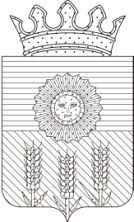 АДМИНИСТРАЦИЯ КУЕДИНСКОГО МУНИЦИПАЛЬНОГО ОКРУГАПЕРМСКОГО КРАЯПОСТАНОВЛЕНИЕВ соответствии с решением Совета глав муниципальных образований Пермского края о реализации муниципальных программ по профориентации обучающихся, в целях реализации муниципальной программы «Профориентационная работа с учащимися образовательных организаций Куединского муниципального округа», администрация Куединского муниципального округа ПОСТАНОВЛЯЕТ:1. Создать координационный совет по организации профориентационной деятельности с обучающимися на территории Куединского муниципального округа.2. Создать муниципальный Центр профессиональной ориентации обучающихся на базе муниципального бюджетного учреждения дополнительного профессионального образования «Куединский районный методический центр».3. Утвердить прилагаемые:3.1. Состав Координационного совета по организации профориентационной деятельности с обучающимися на территории Куединского муниципального округа;3.2. Положение о муниципальном Центре профессиональной ориентации обучающихся в Куединском муниципальном округе Пермского края; 3.3. Положение о Координационном совете по профориентации обучающихся в Куединском муниципальном округе Пермского края.4. Назначить руководителем муниципального Центра профессиональной ориентации Ахмадыльшину Ольгу Леонидовну, директора МБУ ДПО «Куединский РМЦ».5. Поручить муниципальному Центру профессиональной ориентации обучающихся выполнение мероприятий муниципальной программы «Профориентационная работа с учащимися образовательных организаций Куединского муниципального округа».6. Настоящее постановление вступает в силу со дня его официального обнародования и распространяется на правоотношения, возникшие с 01 февраля 2021 года. 7. Руководителю аппарата администрации Куединского муниципального округа обеспечить размещение настоящего постановления в официальном сетевом здании «Администрация Куединского района Пермского края».8. Контроль за исполнением распоряжения возложить на первого заместителя главы администрации Куединского муниципального округа.Глава муниципального округа-глава администрации Куединского муниципального округаПермского края								         А.С. ВерхоланцевУТВЕРЖДЕНпостановлением администрации Куединскогомуниципального округаот 24.03.2021 № 211-паКоординационный совет по организации профориентационной деятельности с обучающимися на территорииКуединского муниципального округаУТВЕРЖДЕНОпостановлением администрации Куединскогомуниципального округаот 24.03.2021 № 211-паПоложениео муниципальном Центре профессиональной ориентации обучающихсяв Куединском муниципальном округе Пермского краяОбщие положения1.1. Настоящее Положение определяет цели, задачи, направления, содержаниеи организацию деятельности муниципального Центра профессиональной ориентации обучающихся в Куединском муниципальном округе Пермского края (далее – Центр).1.2. Центр создается на базе МБУ ДПО «Куединский РМЦ», расположенного по адресу Пермский край, п. Куеда, ул.Гагарина, дом 27.1.3. Центр является муниципальной площадкой по профориентации обучающихся муниципальных общеобразовательных организаций в Куединском муниципальном округе.1.4. Учредителем Центра является Управление муниципальными учреждениями администрации Куединского муниципального округа.1.5. Деятельность Центра направлена на создание и развитие муниципальной системы профориентационной работы с обучающимися общеобразовательных организаций Куединского муниципального округа.1.6. В своей деятельности Центр руководствуется законодательными и нормативно-правовыми актами Российской Федерации, Пермского края и Куединского муниципального округа.1.7. Работа Центра осуществляется на основе годового плана, утвержденного директором МБУ ДПО «Куединский РМЦ» и согласованного с Управлением муниципальными учреждениями администрации Куединского муниципального округа Пермского края.II. Цель и задачи деятельности Центра2.1. Цель: Организация системной деятельности по профессиональной ориентации обучающихся образовательных организаций, способствующей осознанному выбору имиобразовательного маршрута и развитию профессиональных компетенций посредством реализации муниципальной программы «Профориентационная работа с учащимися образовательных организаций Куединского муниципального округа».2.2. Задачи: 2.2.1. Планирование, координация и контроль деятельности образовательных организаций по профориентационной работе.2.2.2. Разработка и реализация плана мероприятий, способствующих повышению престижа образовательных организаций высшего образования и профессиональных образовательных организаций Пермского края.2.2.3. Анализ учебной миграции в Пермском крае2.2.4. Разработка целевых проектов, направленных на развитие профориентационной работы в Пермском крае.2.2.5. Организация деятельности по развитию юниорского движения WorldSkills Russia в образовательных организациях.2.2.6. Организация профессиональных проб для обучающихся образовательных организаций на предприятиях Куединского муниципального округа и посредством участия в проекте «Билет в будущее». 2.2.7. Организация профориентационных мероприятий муниципального уровня.2.2.8. Методическая подготовка педагогических работников по вопросам профессиональной ориентации обучающихся.III. Структура управления Центром3.1. Директор МБУ ДПО «Куединский РМЦ» является руководителем Центра.3.2. Руководитель Центра подчиняется начальнику Управления муниципальными учреждениями администрации Куединского муниципального округа Пермского края.3.3. Руководитель Центра осуществляет руководство, планирование, контроль и внутреннее взаимодействие с методистами, ответственными за профориентационную работу.3.4. Методист, ответственный за профориентационную работу, организует профориентационные мероприятия муниципального уровня, взаимодействие с социумом, методическое сопровождение педагогов образовательных организаций.3.5. Сотрудники Центра взаимодействуют с координационным советом, созданным при заместителе Главы Куединского муниципального округа, выполняют указания координационного совета.IV. Взаимодействия Центра4.1. Центр взаимодействует с муниципальными образовательными организациями (с обучающимися, родителями (законными представителями), руководителями и педагогами) по вопросам проведения профориентационных мероприятий, развития юниорского движения WorldSkills, профессиональной диагностики, профпросвещения, профадаптации через систему профессиональных проб. 4.2. Центр взаимодействует с ГКУ «Центр занятости населения» Куединского муниципального округа по вопросам информирования обучающихся о состоянии на рынке труда, участия в муниципальных мероприятиях по профориентации обучающихся.4.3. Центр взаимодействует с предприятиями и учреждениями Куединского муниципального округа по вопросам организации и проведения экскурсий и профессиональных проб, участия в профориентационных мероприятиях для обучающихся.4.4. Центр взаимодействует с учреждениями среднего и высшего профессионального образования по вопросам профессионального просвещения и участия в профориентационных мероприятиях для обучающихся.V.Организация работы Центра5.1. Центр организует и проводит профориентационную работу через ответственных лиц, назначенных приказами руководителей образовательных организаций.5.2. Для проведения муниципальных мероприятий создаются оргкомитеты из числа ответственных лиц от образовательных организаций, представителей общественности, предприятий, учебных заведений.5.3. Открытость и прозрачность деятельности Центра обеспечивается посредством информирования населения через сайт МБУ ДПО «Куединский РМЦ».УТВЕРЖДЕНОпостановлением администрации Куединскогомуниципального округаот 24.03.2021 № 211-паПОЛОЖЕНИЕо Координационном совете по профориентацииобучающихся в Куединском муниципальном округе Пермского краяОбщие положения1.1. Настоящее Положение разработано в целях реализации муниципальной программы «Профориентационная работа с учащимися образовательных организаций Куединского муниципального округа» (далее программа).1.2.  Настоящее Положение регулирует цели, задачи, порядок создания и работы Координационного совета по профориентации обучающихся в Куединском муниципальном округе (далее «Координационный совет»).1.3. Совет является координационным, совещательным, консультационным и экспертным органом, созданным при первом заместителе Главы Куединского муниципального округа1.4. В своей деятельности Координационный совет руководствуется нормативно-правовыми документами Российской Федерации, Пермского края, Куединского муниципального округа и другими нормативно-правовыми актами в области профессиональной ориентации, а также настоящим Положением.1.5. Координационный совет создается для выработки согласованных решений в области профессиональной ориентации обучающихся, в целях обеспечения координации деятельности образовательных организаций, предприятий, организаций по вопросам профориентации обучающихся. 1.6. Главными задачами совета являются:разработка концептуальных основ профориентационной политики в Куединском муниципальном округе Пермского края; определение основных направлений работы по профессиональной ориентации обучающихся образовательных организаций;разработка и согласование предложений, программ, планов по профессиональной ориентации обучающихся;содействие развитию новых форм профессиональной ориентации;укрепление связей между образовательными организациями и предприятиями по вопросам профессиональной ориентации обучающихся. Содержание деятельности Координационного советаОсновное содержание работы Координационного совета:2.1. Обеспечивает взаимодействие по вопросам профориентации школьников между общеобразовательными организациями, организациями профессионального образования, предприятиями и объединениями работодателей.2.2. Обеспечивает своевременный обмен информацией, способствует созданию единого информационного пространства по проблемам профориентационной деятельности.	2.3. Согласует предложения, планы, программы по профориентации обучающихся.2.4. Обеспечивает контроль и координацию деятельности по проведению профессиональных проб.3. Организация деятельности Координационного совета3.1. Состав Координационного совета утверждается постановлением Главы Куединского муниципального округа.3.2.  Заседания Координационного совета проводятся по мере необходимости, но не реже одного раза в квартал.3.3. Руководит заседаниями Координационного совета председатель Координационного совета либо по его поручению заместитель председателя Координационного совета. 3.4. План работы и повестки заседаний утверждаются Координационным советом.3.5. Решения Координационного совета носят исполнительный характер и принимаются простым большинством голосов при условии присутствия на заседании не менее половины состава членов Координационного совета.3.6. В состав Координационного совета входят: руководители образовательных учреждений Куединского муниципального округа;представители Администрации Куединского муниципального округа; представители Центра занятости населения;представители учреждений среднего профессионального образования; члены Совета работодателей.3.7. Допускается участие в работе заседаний лиц, делегированных для представления интересов той или иной организации.3.8. На заседания Координационного совета могут приглашаться с правом совещательного голоса представители организаций, не представленных в Координационном совете. 3.9. Состав Координационного совета: председатель совета, заместитель председателя совета, секретарь совета, члены совета.3.10. Координационный совет по профессиональной ориентации обучающихся образовательных организаций Куединского муниципального округа возглавляет первый заместитель Главы Куединского муниципального округа.3.11. Решения Координационного совета доводятся до руководителей образовательных организаций, предприятий и публикуются на сайте администрации Куединского муниципального округа.3.12. План работы Координационного совета по профессиональной ориентации обучающихся составляется на календарный год и включает мероприятия, обеспечивающие реализацию муниципальной программы «Профориентационная работа с учащимися образовательных организаций Куединского муниципального округа».24.03.2021№№211-паОб организации деятельностипо профориентации обучающихсяна муниципальном уровнеОб организации деятельностипо профориентации обучающихсяна муниципальном уровнеОб организации деятельностипо профориентации обучающихсяна муниципальном уровнеНовиковаГалина Анатольевна-первый заместитель главы администрации Куединского муниципального округа, председатель комиссииТрубина Марина Ананьевна-начальник Управления муниципальными учреждениями администрации Куединского муниципального округа, заместитель председателя комиссииСмирноваЮлия Сергеевна-главный специалист организационного отдела Управления муниципальными учреждениями администрации Куединского муниципального округа, секретарь комиссииСухарева Ольга Ивановна-начальник отдела социальной политики администрации Куединского муниципального округа Пермского краяАнисимоваНаталья Васильевна-начальник отдела кадров ООО «Куединский мясокомбинат» (по согласованию)АхмадыльшинаОльга Леонидовна-директор МБУ ДПО «Куединский РМЦ» (по согласованию)Булыгина Елена Петровна-заместитель заведующего Куединским филиалом ГБПОУ «Краевой политехнический колледж» (по согласованию)ГафетдиновЮрий Раисовичзаместитель главы администрации Куединского муниципального округа по экономическому развитиюКадыров Алексей Ревич-директор МБОУ «Куединская СОШ № 2-БШ»(по согласованию)Кирова Мария Семеновна-директор МБУДО «Дом детского творчества»(по согласованию)Коровина Ольга Семеновна-директор ГКУ «Центр занятости населения» (по согласованию)ПереславцевАндрей Николаевич-директор МБУ «Центр развития культуры, спорта и молодежной политики»ПоповСергей Васильевич-начальник ЦДНГ-3 ООО «ЛУКОЙЛ-Пермь» (по согласованию)Санникова Факира Фаритовна-директор МБОУ «Куединская СОШ № 1 им. П.П.Балахнина»